EQUAL OPPORTUNITY DAY 2021Corporate SponsorshipSeptember 23, 2021Indiana Convention Center &Sagamore Ballroom10:00 a.m. - 2:00 p.m. Equal Opportunity Day is an annual luncheon fundraiser celebrating diversity and inclusion. Proceeds support programs and services for the underserved residents in our community. The luncheon program honors youth awarding collegiate scholarships and recognizes The Exchange Fellows, individuals, organizations and corporations who champion the principles of equal opportunity, civil rights, and social justice. Audience:  Local and national executives and influencers in business, government, education, and non-profitsNumber of Attendees:  Luncheon:  800-10002021 Keynote Speaker: 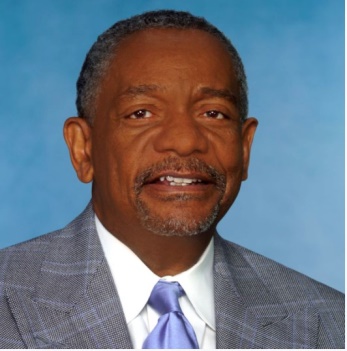 Dr. James. H. Johnson, Jr.William R. Kenan Jr. Distinguished Professor ofStrategy and Entrepreneurship in the Kenan-FlaglerBusiness School and Director, Urban InvestmentStrategies Center in the Frank Hawkins Kenan Institute ofPrivate Enterprise at the University of North Carolina atChapel Hill	PLATINUM SPONSOR: $25,000Platinum sponsor listing in EOD materialsRecognition from the podium at EODOpportunity for brief remarks(2) Tables of ten (10) EOD Luncheon(20) Registrations for EOD workshops2-page ad in souvenir program and logo w/ link on IUL web site(20) VIP Appreciation Reception Invitations(2) Tables at IUL Spring & Fall Career FairGOLD SPONSOR: $15,000Gold sponsor listing in EOD materialsRecognition from the podium at EOD(2) Tables of ten (10) EOD Luncheon(12) Registrations for EOD workshops1-1/2 Page ad in souvenir program and logo w/link on IUL web site(10) VIP Appreciation Reception Invitations (1) Table at IUL Spring or Fall Career FairSILVER SPONSOR: $10,000Silver sponsor listing EOD materials(1) Table of ten (10) EOD Luncheon(10) Registrations for EOD workshops1- Page ad in souvenir program and    logo w/ link on IUL web site(8) VIP Appreciation Reception Invitations(1) Table at IUL Spring or Fall Career FairBRONZE SPONSOR: $5,000Bronze sponsor listing EOD materials(1) Table of ten (10) EOD Luncheon(8)  Registrations for EOD workshops½- Page ad in souvenir program(6) VIP Appreciation Reception tickets(1) Table at IUL Spring or Fall Career FairASSOCIATE SPONSOR: $2,500Associate sponsor listing EOD materials(1) Table of ten (10) EOD Luncheon(6) Registrations for EOD workshops¼-Page ad in souvenir program(4)  VIP Appreciation Reception tickets(1) Table at IUL Spring or Fall Career Fair PATRON SPONSOR: $1,500Patron sponsor listing EOD materials(1) Table of ten (10) EOD Luncheon(2)  Registrations for EOD workshops(2)  VIP Appreciation Reception InvitationsCorporate SponsorshipEqual Opportunity DayThursday, September 23, 2021Our company values align with those of the mission of the Indianapolis Urban League (IUL). Therefore, we are committed to becoming a sponsor of Equal Opportunity Day 2021. PLATINUM SPONSOR: $25,000GOLD SPONSOR: $15,000SILVER SPONSOR: $10,000BRONZE SPONSOR: $5,000ASSOCIATE SPONSOR: $2,500PATRON SPONSOR: $1,500 INDIVIDUAL: $100 Lunch OnlyName: ___________________________________________________________________________________Company: _________________________________________________________________________________Address: __________________________________ City/State/Zip: _________________________________Phone: _________________________________Email: ___________________________________________Contributions are tax deductible-FID #35-6060655Payment Information:______   Check_______ MasterCard	______ Visa 	______ American Express Card Number: _____________________________________________  Exp. Date: ______________________Online Payment:  www.indplsul.org/donateMake checks payable to: Indianapolis Urban League with memo Equal Opportunity Day.Mail to: Indianapolis Urban League	 Attention: Tanya Calahan	 777 Indiana Avenue Indianapolis, IN 46202For questions or more information, please contact: Tanya Calahan at (317) 693-7603 or                                                                                                   tcalahan@indplsul.orgPLEASE SUBMIT YOUR COMMITMENT FORM AND PAYMENT BY Thursday, September 9, 2021